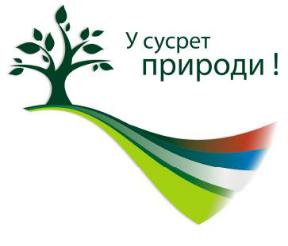 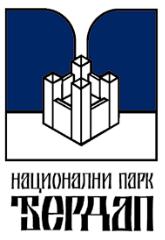 Јавно предузеће „Национални парк Ђердап“Доњи Милановац, Краља Петра I број 14aМатични број: 07360231ПИБ: 100624453Тел: 030/215-0070; факс: 030/590-877Заводни број: 004Датум: 08.01.2020.годинеКОНКУРСНА ДОКУМЕНТАЦИЈАЗА ЈАВНУ НАБАВКУ МАЛЕ ВРЕДНОСТИНАБАВКА ДОБРА – ЕЛЕКТРИЧНЕ ЕНЕРГИЈЕБрој ЈНМВ 16/2019Рок за достављање понуда:	16.01.2020.године у 12:00 часоваОтварање понуда:	16.01.2020.године у 12:15 часоваЈануар 2020. годинеКонкурсна документација за ЈН бр. ЈНМВ 16/2019	1/ 38На основу чл. 39. и 61. Закона о јавним набавкама („Сл. гласник РС” бр. 124/12, 14/15 и 68/15 у даљем тексту: ЗЈН), чл. 6. Правилника о обавезним елементима конкурсне документације у поступцима јавних набавки и начину доказивања испуњености услова („Сл. гласник РС” бр. 86/2015), Одлуке о покретању поступка јавне набавке број 5554 од 31.12.2019.године и Решења о образовању комисије за јавну набавку број 5555 од 31.12.2019.године, припремљена је:КОНКУРСНА ДОКУМЕНТАЦИЈА За јавну набавку добра – електричне енергије ЈНМВ 16/2019Конкурсна документација садржи 38 страна:Конкурсна документација за ЈН бр. ЈНМВ 16/2019	2/ 38ОПШТИ ПОДАЦИ О ЈАВНОЈ НАБАВЦИПРЕДМЕТ ЈАВНЕ НАБАВКЕПредмет јавне набавке бр. ЈНМВ – 16/2019 је набавка добра – електичне енергије Назив и ознака из општег речника набавке:Електрична енергија – 09310000ПАРТИЈЕНабавка није обликована по партијама.ПОДАЦИ О НАРУЧИОЦУНазив: Ј.П.``Национални парк Ђердап`` Доњи МилановацАдреса:19220 Доњи Милановац, Краља Петра I, 14аИнтернет страница наручиоца: http://www.npdjerdap.rsПИБ: 100624453Матични број: 07360231Текући рачун: 200-2890770101942-41Шифра делатности: 9104Телефон: 030/215-0066Телефакс: 030/590-877ВРСТА ПОСТУПКА ЈАВНЕ НАБАВКЕЈавна набавка се спроводи у поступку јавне набавке мале вредности, ради закључња уговора, у складу са Законом, Изменама Закона и подзаконским актима којима се уређују јавне набавке.ПРЕДМЕТ ЈАВНЕ НАБАВКЕПредмет јавне набавке у поступку јавне набавке мале вредности је набавка добра – електричне енергијеЦИЉ ПОСТУПКАПоступак јавне набавке се спроводи ради закључења уговора о јавној набавци.РЕЗЕРВИСАНА ЈАВНА НАБАВКА Није у питању резервисана јавна набавка.ЕЛЕКТРОНСКА ЛИЦИТАЦИЈА Не спроводи се електронска лицитација.КОНТАКT (лице или служба)Лице (или служба) за контакт:................................... Зоран Косић, 064/8569270- mail адреса (или број факса): ….......................... office@npdjerdap.rs, 030/590-877Конкурсна документација за ЈН бр. ЈНМВ 16/2019	3/ 38ВРСТА, ТЕХНИЧКЕ КАРАКТЕРИСТИКЕ (СПЕЦИФИКАЦИЈЕ), КВАЛИТЕТ, КОЛИЧИНА И ОПИС ДОБАРА, РАДОВА ИЛИ УСЛУГА,НАЧИН СПРОВОЂЕЊА КОНТРОЛЕ И ОБЕЗБЕЂИВАЊАГАРАНЦИЈЕ КВАЛИТЕТА, РОК ИЗВРШЕЊА ИЛИ ИСПОРУКЕДОБАРА, ЕВЕНТУАЛНЕ ДОДАТНЕ УСЛУГЕ И СЛ.Предмет поступка јавне набавке мале вредности број ЈНМВ 16/2019, коју спроводи ЈП,,Национални парк Ђердап“, представља набавка електричне енергије (шифра из речника набавке - 09310000).СПЕЦИФИКАЦИЈАВрста и количина добара:Предмет набавке представља набавка електричне енергије (закључење уговора о потпуном снабдевању).Количина електричне енергије одређиваће се на основу остварене потрошње купца (наручиоца), на местима примопредаје током снабдевања. Продавац (изабрани понуђач) је балансно одговоран за место примопредаје купцу (наручиоцу).Врста продаје:Стална, гарантована и одређена на основу остварене потрошње Наручиоца, на месту примопредаје током испоруке.Техничке карактеристике:складу са документом „Правила о раду тржишта електричне енергије“(„Сл. гласник РС“ бр.120/2012, 120/14).Квалитет добара:Врста и ниво квалитета испоруке електричне енергије у складу са Правилима о раду преносног система („Сл. гласник РС“, бр.79/2014), и Правилима о раду дистрибутивног система и Уредбом о условима испоруке и снабдевања електричном енергијом („Сл. гласник РС“, бр.63/2013 и 91/2018).Период испоруке:Испорука електричне енергије се планира апроксимативно за период од једне године дана од дана закључења уговора, сваким радним даном од 00:00 до 24:00 часова.Место испоруке добара:Место испоруке су сва мерна места купца (ЈП,,Национални парк Ђердап“) прикључена на дистрибутивни систем у категорији потрошње на ниском и средњем напону. Списак објеката ЈП,,Национални парк Ђердап“) је представљен у прилогу:а) Национални  парк  Ђердап  -  Пословни  простор	Доњи  Милановац,  ТС  10/04, -(категорија ниски напон); број бројила 7912700,б) Национални  парк  Ђердап  -  Пословни  простор	Доњи  Милановац  ТС  10/04,  -(категорија ниски напон); број бројила 8758750,в) Национални парк Ђердап - Пословни простор-Текија, - (категорија ниски напон); број бројила 017538,Конкурсна документација за ЈН бр. ЈНМВ 16/2019	4/ 38г)	Национални	парк	Ђердап	-	Пословни	простор-Добра,	-	(категорија	широкапотрошња); број бројила 022476,д) Национални парк Ђердап - Добра, - (категорија широка потрошња); број бројила159996ђ) Национални парк Ђердап – Објекат у Орешковици, - (категорија широка потрошња); број бројила 00495112Врста и количина добара:„Електрична енергија“, (закључење уговора о потпуном снабдевању), према стварно испорученој количини електричне енергије за обрачунски период од годину дана од дана закључења уговора, на мерним местима примопредаје.Продавац (изабрани понуђач) је балансно одговоран за место примопредаје купцу (наручиоцу).Продавац на начин дефинисан Законом о енергетици („Сл. гласник РС“,145/2014 и 95/2018- др. закон), и Уредбом о условима испоруке и снабдевања електричном енергијом („Сл. гласник РС“, бр 63/2013 и 91/2018), издаје купцу рачун у складу са условима дефинисаним моделом уговора.Начин спровођења контроле и обезбеђивања гаранције квалитета:складу са одредбама докумената из тачке 4. овог поглавља конкурсне документације тј. Правилима о раду преносног система („Сл. гласник РС“, бр.79/2014), Правилима о раду дистрибутивног система и Уредбе о условима испоруке и снабдевања електричном енергијом („Сл. гласник РС“, бр.63/2013 и 91/2018).Напомена! Понуђач је дужан да уз понуду достави изјаву на свом меморандуму, потписану од стране одговорног лица понуђача и оверену печатом, којом се обавезује да ће, уколико му буде додељен уговор у предметном поступку јавне набавке, поступити у складу са чланом 141. став 5. Закона о енергетици, односно да ће одмах по потписивању уговора о јавној набавци са купцем (наручиоцем), закључити:а) Уговор о приступу систему са оператором система на који је објекат крајњег купца прикључен;б) Уговор којим преузима балансну одговорност за места примопредаје крајњег купца.Конкурсна документација за ЈН бр. ЈНМВ 16/2019	5/ 38СПЕЦИФИКАЦИЈАТабела бр. 1 – Преглед мерних места из надлежности прикључених на дистрибутивни систем са прегледом планиране потрошње за период јануар-децембар 2017. године - бројила са ЕД ознакама, бројевима места мерења, категоријама потрошње и одобреном снагом, у надлежности ЈП“Национални парк Ђердап“.Табела 1. ПРЕГЛЕД МЕРНИХ МЕСТА ЗА МЕРЕЊЕ ЕЛ. ЕНЕРГИЈЕ У НАДЛЕЖНОСТИ ЈП "НАЦИОНАЛНИ ПАРК ЂЕРДАП“ТЕХНИЧКА ДОКУМЕНТАЦИЈА И ПЛАНОВИПредметна јавна набавка не садржи технички документацију и планове.Конкурсна документација за ЈН бр. ЈНМВ 16/2019	7/ 38IV УСЛОВИ ЗА УЧЕШЋЕ У ПОСТУПКУ ЈАВНЕ НАБАВКЕ ИЗ ЧЛ.И 76. ЗЈН И УПУТСТВО КАКО СЕ ДОКАЗУЈЕ ИСПУЊЕНОСТТИХ УСЛОВАОБАВЕЗНИ УСЛОВИПраво на учешће у поступку предметне јавне набавке има понуђач који испуњава обавезне услове за учешће, дефинисане чланом 75. ЗЈН, а испуњеност обавезних услова за учешће у поступку предметне јавне набавке, понуђач доказује на начин дефинисан у следећој табели, и то:одговарајући регистар (чл. 75. ст. 1.   под  пуном  материјалном  и  кривичномусловима рада, заштити животне средине, као и да нема забрану обављања делатности која је на снази у време. подношења понуде (чл. 75.ст. 2. ЗЈН).ДОДАТНИ УСЛОВИПонуђач који учествује у поступку предметне јавне набавке мора испунити додатне услове за учешће у поступку јавне набавке, дефинисане овом конкурсном документацијом, а испуњеност додатних услова понуђач доказује на начин дефинисан у наредној табели, и то: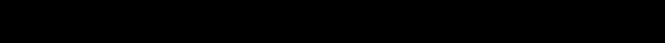 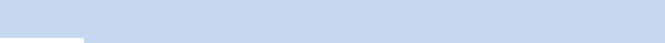 Конкурсна документација за ЈН бр. ЈНМВ 16/2019	9/ 38УПУТСТВО КАКО СЕ ДОКАЗУЈЕ ИСПУЊЕНОСТ УСЛОВАИспуњеност обавезних услова за учешће у поступку предметне јавне набавке наведних у табеларном приказу обавезних услова под редним бројем 1, 2, 3 и 4. понуђач доказује достављањем ИЗЈАВЕ (Образац 5. у поглављу VI ове конкурсне документације), којом под пуном материјалном и кривичном одговорношћу потврђује да испуњава услове за учешће у поступку јавне набавке из чл. 75. ст. 1. тач. 1) до 4), чл. 75. ст. 2. ЗЈН, дефинисане овом конкурсном документацијом.Испуњеност додатних услова за учешће у поступку предметне јавне набавке наведних у табеларном приказу додатних услова под редним бројем 1, понуђач доказује достављањем Потврде (уверења) Оператора дистрибутивног система о броју трансакција.Испуњеност обавезног услова за учешће у поступку предметне јавне набавке из чл. 75. ст. 1. тач 5) ЗЈН, наведеног под редним бројем 5. у табеларном приказу обавезних услова, понуђач доказује достављањем Лиценце за трговину електричном енергијом на тржишту електричне енергије издату од Агенције за енергетику и потврду агенције да је та лиценца још увек важећа.Уколико понуђач подноси понуду са подизвођачем, у складу са чланом 80.ЗЈН, подизвођач мора да испуњава обавезне услове из члана 75. став 1. тач. 1) доЗЈН. У том случају понуђач је дужан да за подизвођача достави ИЗЈАВУ подизвођача (Образац 6. у поглављу VI ове конкурсне документације), потписану од стране овлашћеног лица подизвођача и оверену печатом.Уколико понуду подноси група понуђача, сваки понуђач из групе понуђача мора да испуни обавезне услове из члана 75. став 1. тач. 1) до 4) ЗЈН, а додатне услове испуњавају заједно. У том случају ИЗЈАВА (Образац 5. у поглављу VI ове конкурсне документације), мора бити потписана од стране овлашћеног лица сваког понуђача из групе понуђача и оверена печатом.Понуђач је дужан да без одлагања писмено обавести наручиоца о било којој промени у вези са испуњеношћу услова из поступка јавне набавке, која наступи до доношења одлуке, односно закључења уговора, односно током важења уговора о јавној набавци и да је документује на прописани начин.Наручилац може пре доношења одлуке о додели уговора да затражи од понуђача, чија је понуда оцењена као најповољнија, да достави копију доказа о испуњености услова, а може и да затражи на увид оригинал или оверену копију свих или појединих доказа о испуњености услова. Ако понуђач у остављеном, примереном року који не може бити краћи од пет дана, не достави тражене доказе, наручилац ће његову понуду одбити као неприхватљиву.Уколико наручилац буде захтевао достављање доказа о испуњености обавезних и додатних услова за учешће у поступку предметне јавне набавке (свих или појединих доказа о испуњености услова), понуђач ће бити дужан да достави:Конкурсна документација за ЈН бр. ЈНМВ 16/2019	10/ 38ОБАВЕЗНИ УСЛОВИЧл. 75. ст. 1. тач. 1) ЗЈН, услов под редним бројем 1. наведен у табеларном приказу обавезних услова – Доказ:Правна лица: Извод из регистра Агенције за привредне регистре, односно извод из регистра надлежног привредног суда; Предузетници: Извод из регистра Агенције за привредне регистре,, односно извод из одговарајућег регистра.Чл. 75. ст. 1. тач. 2) ЗЈН, услов под редним бројем 2. наведен у табеларном приказу обавезних услова – Доказ:Правна лица: 1) Извод из казнене евиденције, односно уверењe основног суда на чијем подручју се налази седиште домаћег правног лица, односно седиште представништва или огранка страног правног лица, којим се потврђује да правно лице није осуђивано за кривична дела против привреде, кривична дела против животне средине, кривично дело примања или давања мита, кривично дело преваре.Напомена: Уколико уверење Основног суда не обухвата податке из казнене евиденције за кривична дела која су у надлежности редовног кривичног одељења Вишег суда, потребно је поред уверења Основног суда доставити И УВЕРЕЊЕ ВИШЕГ СУДА на чијем подручју је седиште домаћег правног лица, односно седиште представништва или огранка страног правног лица, којом се потврђује да правно лице није осуђивано за кривична дела против привреде и кривично дело примања мита; 2) Извод из казнене евиденцијеПосебног одељења за организовани криминал Вишег суда у Београду, којим се потврђује да правно лице није осуђивано за неко од кривичних дела организованог криминала; 3) Извод из казнене евиденције, односно уверење надлежне полицијске управе МУП-а,којим се потврђује да законски заступник понуђача није осуђиван за кривична дела против привреде, кривична дела против животне средине, кривично дело примања или давања мита, кривично дело преваре и неко од кривичних дела организованог криминала (захтев се може поднети према месту рођења или према месту пребивалишта законског заступника). Уколико понуђач има више зсконских заступника дужан је да достави доказ за сваког од њих.Предузетници и физичка лица: Извод из казнене евиденције, односно уверење надлежне полицијске управе МУП-а, којим се потврђује да није осуђиван за неко од кривичних дела као члан организоване криминалне групе, да није осуђиван за кривична дела против привреде, кривична дела против животне средине, кривично дело примања или давања мита, кривично дело преваре (захтев се може поднети према месту рођења или према месту пребивалишта).Докази не могу бити старији од два месеца пре отварања понуда.Чл. 75. ст. 1. тач. 4) ЗЈН, услов под редним бројем 3. наведен у табеларном приказу обавезних услова - Доказ:Уверење Пореске управе Министарства финансија да је измирио доспеле порезе и доприносе и уверење надлежне управе локалне самоуправе да је измирио обавезе по основу изворних локалних јавних прихода или потврду надлежног органа да се понуђач налази у поступку приватизације.Конкурсна документација за ЈН бр. ЈНМВ 16/2019	11/ 38Докази не могу бити старији од два месеца пре отварања понуда.Услов из члана 75. ст. 1.тач. 5) Закона - Доказ: Лиценца за трговину електричном енергијом на тржишту електричне енергије издата од Агенције за енергетику и Потврда Агенције да је та лиценца још увек важећа. Дозвола мора бити важећа.ДОДАТНИ УСЛОВИПословни капацитет - Потврдом (уверењем) Оператора дистрибутивног система о броју трансакција.Понуђачи који су регистровани у Регистру понуђача који води Агенција за привредне регистре не достављају доказе о испуњености услова из члана 75. став 1. тачке 1) до 4) ЗЈН, сходно чл. 78. ЗЈН.Понуђач није дужан да доставља доказе који су јавно доступни на интернет страницама надлежних органа, и то:..............[навести доказ и интернет страницу надлежног органа](нпр. доказ из члана 75. став 1. тачка 1) ЗЈН понуђачи који су регистрованирегистру који води Агенција за привредне регистре не морају да доставе, јер је јавно доступан на интернет страници Агенције за привредне регистре- www. apr.gov.rs)  ..............[навести доказ и интернет страницу надлежног органа].Уколико је доказ о испуњености услова електронски документ, понуђач доставља копију електронског документа у писаном облику, у складу са законом којим се уређује електронски документ.Ако се у држави у којој понуђач има седиште не издају тражени докази, понуђач може, уместо доказа, приложити своју писану изјаву, дату под кривичном и материјалном одговорношћу оверену пред судским или управним органом, јавним бележником или другим надлежним органом те државе.Ако понуђач има седиште у другој држави, наручилац може да провери да ли су документи којима понуђач доказује испуњеност тражених услова издати од стране надлежних органа те државе.Конкурсна документација за ЈН бр. ЈНМВ 16/2019	12/ 38V КРИТЕРИЈУМ ЗА ИЗБОР НАЈПОВОЉНИЈЕ ПОНУДЕКритеријум за доделу уговораИзбор најповољније понуде ће се извршити применом критеријума „најнижа понуђена цена“.Елементи критеријума, односно начин на основу којих ће наручилац извршити доделу уговора у ситуацији када постоје две или више понуда са једнаким бројем пондера или истом понуђеном ценомУколико две или више понуда имају исту најнижу понуђену цену, као најповољнија биће изабрана понуда оног понуђача који је понудио дужи рок плаћања. У случају истог понуђеног рока плаћања, као најповољнија биће изабрана понуда оног понуђача који је понудио дужи рок важења понуде.Конкурсна документација за ЈН бр. ЈНМВ 16/2019	13/ 38VI ОБРАЦИ КОЈИ ЧИНЕ САСТАВНИ ДЕО ПОНУДЕСаставни део понуде чине следећи обрасци:Образац понуде (Образац 1);Образац структуре понуђене цене, са упутством како да се попуни (Образац 2);Образац трошкова припреме понуде (Образац 3);Образац изјаве о независној понуди (Образац 4);Образац изјаве понуђача о испуњености услова за учешће у поступку јавне набавке - чл. 75., наведених овом конурсном докумнтацијом, (Образац 5);Докази за испуњење додатних услова – чл. 76 ЗЈН, наведених на страни 11 конкурсне документације;Образац изјаве подизвођача о испуњености услова за учешће у поступку јавне набавке - чл. 75. ЗЈН, наведених овом конкурсном документацијом (Образац 6).8) Модел уговора – Понуђач ће модел уговора попунити у складу са понудом, потписати и печатом оверити чиме потврђује да је сагласан са предлогом модела уговора;9) Споразум којим се понуђачи из групе међусобно и према наручиоцу обавезују на извршење јавне набавке – уколико понуду подноси група понуђача;10) Средство финансијског обезбеђења за озбиљност понуде и то бланко сопствену меницу, која мора бити евидентирана у Регистру меница и овлашћења Народне банке Србије. Уз меницу мора бити достављена копија картона депонованих потписа који је издат од стране пословне банке коју понуђач наводи у меничном овлашћењу – писму;11) Образац меничног овлашћења – писма за озбиљност понуде, попуњен, потписан и печатом оверен;Конкурсна документација за ЈН бр. ЈНМВ 16/2019	14/ 38(ОБРАЗАЦ 1)ОБРАЗАЦ ПОНУДЕПонуда	бр	________________	од	__________________	за	јавну	набавку	добра	–електричне енергије, ЈН број ЈНМВ 16/20191)ОПШТИ ПОДАЦИ О ПОНУЂАЧУНазив понуђача:Адреса понуђача:Матични број понуђача:Порески идентификациони број понуђача(ПИБ):Име особе за контакт:Електронска адреса понуђача (e-mail):Телефон:Телефакс:Број рачуна понуђача и назив банке:Лице овлашћено за потписивање уговораПОНУДУ ПОДНОСИ:А) САМОСТАЛНОБ) СА ПОДИЗВОЂАЧЕМВ) КАО ЗАЈЕДНИЧКУ ПОНУДУНапомена: заокружити начин подношења понуде и уписати податке о подизвођачу, уколико се понуда подноси са подизвођачем, односно податке о свим учесницима заједничке понуде, уколико понуду подноси група понуђачаКонкурсна документација за ЈН бр. ЈНМВ 16/2019	15/ 38ПОДАЦИ О ПОДИЗВОЂАЧУНазив подизвођача:Адреса:Матични број:Порески идентификациони број:Име особе за контакт:Проценат укупне вредности набавке који ће извршити подизвођач:Део предмета набавке који ће извршити подизвођач:Назив подизвођача:Адреса:Матични број:Порески идентификациони број:Име особе за контакт:Проценат укупне вредности набавке који ће извршити подизвођач:Део предмета набавке који ће извршити подизвођач:Напомена:Табелу „Подаци о подизвођачу“ попуњавају само они понуђачи који подносе понуду са подизвођачем, а уколико има већи број подизвођача од места предвиђених у табели, потребно је да се наведени образац копира у довољном броју примерака, да се попуни и достави за сваког подизвођача.Конкурсна документација за ЈН бр. ЈНМВ 16/2019	16/ 38ПОДАЦИ О УЧЕСНИКУ У ЗАЈЕДНИЧКОЈ ПОНУДИНазив учесника у заједничкој понуди:Адреса:Матични број:Порески идентификациони број:Име особе за контакт:Назив учесника у заједничкој понуди:Адреса:Матични број:Порески идентификациони број:Име особе за контакт:Назив учесника у заједничкој понуди:Адреса:Матични број:Порески идентификациони број:Име особе за контакт:Напомена:Табелу „Подаци о учеснику у заједничкој понуди“ попуњавају само они понуђачи који подносе заједничку понуду, а уколико има већи број учесника у заједничкој понуди од места предвиђених у табели, потребно је да се наведени образац копира у довољном броју примерака, да се попуни и достави за сваког понуђача који је учесник у заједничкој понуди.Конкурсна документација за ЈН бр. ЈНМВ 16/2019	17/ 38ОПИС ПРЕДМЕТА НАБАВКЕ  - набавка добра – електричне енергије – ЈНМВ16/2019Укупна цена без ПДВ-аУкупна цена са ПДВ-омРок и начин плаћања (не краћи од 15 данаи не дужи од 45 дана)ДатумПонуђачМ.П._____________________________________________________________Напомене:Образац понуде понуђач мора да попуни, овери печатом и потпише, чиме потврђује да су тачни подаци који су у обрасцу понуде наведени. Уколико понуђачи подносе заједничку понуду, група понуђача може да се определи да образац понуде потписују и печатом оверавају сви понуђачи из групе понуђача или група понуђача може да одреди једног понуђача из групе који ће попунити, потписати и печатом оверити образац понуде.Уколико је предмет јавне набавке обликован у више партија, понуђачи ће попуњавати образац понуде за сваку партију посебно.Конкурсна документација за ЈН бр. ЈНМВ 16/2019	18/ 38(ОБРАЗАЦ 2)ОБРАЗАЦ СТРУКТУРЕ ЦЕНЕ СА УПУТСТВОМ КАКО ДА СЕПОПУНИКУПНОУкупна цена обухвата: цену електричне енергије са 100% балансном одговорношћу у складу са Законом о енергетици, набавку и испоруку електричне енергије.Упутство за попуњавање обрасца структуре цене:Понуђач треба да попуни образац структуре цене на следећи начин:у цену је потребно урачунати све трошкове везане за извршење предметне услуге;у колону 3 уписати јединичну цену без ПДВ-а;у колону 5 уписати јединичну цену са ПДВ-ом;на крају уписати укупну цену предмета јавне набавке без ПДВ-а која се увећава за стопу ПДВ-а и даје укупну цену са ПДВ-ом за предметну услугу коју такође треба уписати.Датум:	М.П.	Потпис понуђачаКонкурсна документација за ЈН бр. ЈНМВ 16/2019	19/ 38(ОБРАЗАЦ 3)ОБРАЗАЦ ТРОШКОВА ПРИПРЕМЕ ПОНУДЕскладу са чланом 88. став 1. ЗЈН, понуђач ____________________ [навести назив понуђача], доставља укупан износ и структуру трошкова припремања понуде, како следи у табели:УКУПАН ИЗНОС ТРОШКОВА ПРИПРЕМАЊА ПОНУДЕТрошкове припреме и подношења понуде сноси искључиво понуђач и не може тражити од наручиоца накнаду трошкова.Ако је поступак јавне набавке обустављен из разлога који су на страни наручиоца, наручилац је дужан да понуђачу надокнади трошкове израде узорка или модела, ако су израђени у складу са техничким спецификацијама наручиоца и трошкове прибављања средства обезбеђења, под условом да је понуђач тражио накнаду тих трошкова у својој понуди.Датум:	М.П.	Потпис понуђачаКонкурсна документација за ЈН бр. ЈНМВ 16/2019	20/ 38(ОБРАЗАЦ 4)ОБРАЗАЦ ИЗЈАВЕ О НЕЗАВИСНОЈ ПОНУДИскладу са чланом 26. ЗЈН, ________________________________________,(Назив понуђача)даје:ИЗЈАВУО НЕЗАВИСНОЈ ПОНУДИПод пуном материјалном и кривичном одговорношћу потврђујем да сам понуду у поступку јавне набавке добра – електричне енергије – ЈНМВ 16/2019 поднео независно, без договора са другим понуђачима или заинтересованим лицима.Датум:	М.П.	Потпис понуђачаНапомена: у случају постојања основане сумње у истинитост изјаве о независној понуди, наручулац ће одмах обавестити организацију надлежну за заштиту конкуренције. Организација надлежна за заштиту конкуренције, може понуђачу, односно заинтересованом лицу изрећи меру забране учешћа у поступку јавне набавке ако утврди да је понуђач, односно заинтересовано лице повредило конкуренцију у поступку јавне набавке у смислу ЗЈН којим се уређује заштита конкуренције. Мера забране учешћа у поступку јавне набавке може трајати до две године. Повреда конкуренције представља негативну референцу, у смислу члана 82. став 1. тачка 2) ЗЈН.Уколико понуду подноси група понуђача, Изјава мора бити потписана од стране овлашћеног лица сваког понуђача из групе понуђача и оверена печатом.Конкурсна документација за ЈН бр. ЈНМВ 16/2019	21/ 38(ОБРАЗАЦ 5)ОБРАЗАЦ ИЗЈАВЕ ПОНУЂАЧА О ИСПУЊЕНОСТИ ОБАВЕЗНИХДОДАТНИХ УСЛОВА ЗА УЧЕШЋЕ У ПОСТУПКУ ЈАВНЕ НАБАВКЕ - ЧЛ. 75.Под пуном материјалном и кривичном одговорношћу, као заступник понуђача, дајем следећуИЗЈАВУПонуђач	_____________________________________________[навести	називпонуђача] у поступку јавне набавке добра – електричне енергије – ЈНМВ 16/2019, испуњава све услове из чл. 75. ЗЈН, односно услове дефинисане конкурсном документацијом за предметну јавну набавку, и то:Понуђач је регистрован код надлежног органа, односно уписан у одговарајући регистар (чл. 75. ст. 1. тач. 1) ЗЈН);Понуђач и његов законски заступник нису осуђивани за неко од кривичних дела као члан организоване криминалне групе, да нису осуђивани за кривична дела против привреде, кривична дела против животне средине, кривично дело примања или давања мита, кривично дело преваре (чл. 75. ст. 1. тач. 2) ЗЈН);Понуђач је измирио доспеле порезе, доприносе и друге јавне дажбине у складу са прописима Републике Србије (или стране државе када има седиште на њеној територији) (чл. 75. ст. 1. тач. 4) ЗЈН);Понуђач је поштовао обавезе које произлазе из важећих прописа о заштити на раду, запошљавању и условима рада, заштити животне средине и нема забрану обављања делатности која је на снази у време подношења понуде за предметну јавну набавку (чл. 75. ст. 2. ЗЈН);Место:_____________Датум:_____________М.П.Понуђач:_____________________Напомена: Уколико понуду подноси група понуђача, Изјава мора бити потписана од стране овлашћеног лица сваког понуђача из групе понуђача и оверена печатом, на који начин сваки понуђач из групе понуђача изјављује да испуњава обавезне услове из члана 75. став 1. тач. 1) до 4) ЗЈН, а да додатне услове испуњавају заједно.Конкурсна документација за ЈН бр. ЈНМВ 16/2019	22/ 38(ОБРАЗАЦ 6)ОБРАЗАЦ ИЗЈАВЕ ПОДИЗВОЂАЧА О ИСПУЊЕНОСТИ ОБАВЕЗНИХ УСЛОВА ЗА УЧЕШЋЕ У ПОСТУПКУ ЈАВНЕ НАБАВКЕ - ЧЛ. 75. ЗЈНПод пуном материјалном и кривичном одговорношћу, као заступник подизвођача, дајем следећуИЗЈАВУПодизвођач	_____________________________________________[навести	називподизвођача] у поступку јавне набавке добра – електричне енергије – ЈНМВ 16/2019, испуњава све услове из чл. 75. ЗЈН, односно услове дефинисане конкурсном документацијом за предметну јавну набавку, и то:Подизвођач је регистрован код надлежног органа, односно уписан у одговарајући регистар (чл. 75. ст. 1. тач. 1) ЗЈН);Подизвођач и његов законски заступник нису осуђивани за неко од кривичних дела као члан организоване криминалне групе, да нису осуђивани за кривична дела против привреде, кривична дела против животне средине, кривично дело примања или давања мита, кривично дело преваре (чл. 75. ст. 1. тач. 2) ЗЈН);Подизвођач је измирио доспеле порезе, доприносе и друге јавне дажбине у складу са прописима Републике Србије (или стране државе када има седиште на њеној територији) (чл. 75. ст. 1. тач. 4) ЗЈН);Подизвођач је поштовао обавезе које произлазе из важећих прописа о заштити на раду, запошљавању и условима рада, заштити животне средине и нема забрану обављања делатности која је на снази у време подношења понуде за предметну јавну набавку (чл. 75. ст. 2. ЗЈН).Место:_____________Датум:_____________М.П.Подизвођач:_____________________Напомена: Уколико понуђач подноси понуду са подизвођачем, Изјава мора бити потписана од стране овлашћеног лица подизвођача и оверена печатом.Конкурсна документација за ЈН бр. ЈНМВ 16/2019	23/ 38VII МОДЕЛ УГОВОРА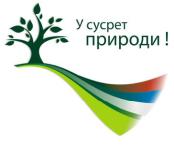 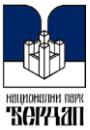 Јавно предузеће „Национални парк Ђердап“Ул.Краља Петра I 14а, Доњи МилановацТел: 030/590-778, 030/590-788; факс: 030/590-877www.npdjerdap.rse/mail: office@npdjerdap.rsБрој :  _________Дана : ___.___.20__.годинеУГОВОР Оо потпуном снабдевању електричном енергијомЈНМВ 16/2019Закључен између:1.	Јавног предузећа „Национални парк Ђердап“, Доњи Милановац, Краља Петра I 14а, матични број: 07360231, ПИБ: 100624453, шифра делатности: 9104, Текући рачун: 200-2890770101942-41, Поштанска штедионица, које заступа в.д. директора Лазар Митровић, тел: 030/2150066; факс: 030/590-877, (у даљем тексту: КУПАЦ)и„_____________________“ из _________________ , ул. ____________________ ,матични број: ______________ , ПИБ: _____________ , шифра делатности:_________,Текући рачун:__________________________ ,_____________________ банкакога заступа директор ________________________________________________, тел: ______________________________ , факс: ___________________________ , (у даљем тексту: СНАБДЕВАЧ )Основ уговора:ЈН Број: ЈНМВ 16/2019 –„Електрична енергија“Број и датум одлуке о додели уговора: бр. ____ од __. __. _____.године.Понуда изабраног понуђача бр. ______________од _________________ године,	заведенукод Купца под бројем ______ од ______________. године, за коју је утврђено да испуњавасве услове из Закона и конкурсне документације;ПРЕДМЕТ УГОВОРАЧлан 1.Предмет	овог	уговора	је	потпуно	снабдевање	Електричном	енергијом	за	потребепословних просторија и објеката ЈП,,Национални парк Ђердап“Снабдевач се обавезује да Купцу испоручи електричну енергију, а Купац да преузме и плати електричну енергију испоручену у количини и на начин утврђен овим уговором, а у свему у складу са свим важећим законским и подзаконским прописима који регулишу испоруку електричне енергије.КОЛИЧИНА И КВАЛИТЕТ ЕЛЕКТРИЧНЕ ЕНЕРГИЈЕ Члан 2.Конкурсна документација за ЈН бр. ЈНМВ 16/2019	24/ 38Уговорне стране обавезу испоруке и продаје, односно преузимања и плаћања електричне енергије извршиће према следећем:Врста продаје: потпуно снабдевање електричном енергијом са балансном одговорношћуКапацитет испоруке: јединична цена /кwhПериод испоруке: од датума потписивања уговора, оквирно 12 месеци од 00:00 до 24:00Количина енергије: на основу остварене потрошње КупцаМесто испоруке: Сва обрачунска мерна места Купца прикључена на дистрибутивни систем у категорији потрошње на ниском напону и широкој потрошњи у складу са постојећим ознакама ЕД из Табеле 1, која је саставни део овог уговора.Снабдевач се обавезује да врста и ниво квалитета испоручене електричне енергије буде у складу са Правилима о раду преносног ситема и изменама и допунама Правила о раду преносног система (''Сл. гласник РС'' бр. 3/12 од 18.01.2012 год).Снабдевач се обавезује да испоручи електричну енергију у складу са Правилима о раду тржишта електричне енергије (''Сл. гласник РС'' бр. 120 од 21.12.2012. год), Правилима о раду преносног система и изменама и допунама Правила о раду преносног система (''Сл. гласник РС'' бр. 114/2017 од 20.12.2017.године), Правилима о раду дистрибутивног система и Уредбом о условима испоруке електричне енергије, односно у складу са свим важећим законским и подзаконским прописима који регулишу испоруку електричне енергије.ЦЕНАЧлан 3.Цена за испоручену електричну енергију (потрошња у високој и ниској тарифи са урачунатим трошковима балансирања) исказује се у динарима и износи:За вишу тарифу (ВТ)________________динара за један kWh , без урачунатог ПДВ-а, односно ________________ динара са ПДВ.За нижу тарифу (НТ)________________ динара за један kWh, без урачунатог ПДВ-а, односно________________динара са ПДВ.што за утврђену планирану потрошњу електричне енергиjе наведену у конкурсноj документациjи износи укупно _____________динара без урачунатог ПДВ-а, односно__________________динара са ПДВ.Фактурисање ће се вршити према jединичноj цени из Понуде и стварно испорученоj електричноj енергиjи на месту примопредаjе, а на основу испостављеног рачуна коjи jе продавац дужан да достави купцу за претходни месец (Претходни обрачунски период).цену из става 1. овог члана уговора нису урачунати трошкови приступа и коришћења система за пренос електричне енергије ни трошкови приступа и коришћења система за дистрибуцију електричне енергије, као ни накнаде за подстицај повлашћених произвођача ел.енергије, као и акциза за електричну енергију.Трошкове из става 3. овог члана уговора, Снабдевач ће, у оквиру рачуна, фактурисати Купцу сваког месеца, на основу обрачунских величина за места примопредаје Купца, уз примену ценовника за приступ систему за пренос електричне енергије и ценовника за приступ систему за дистрибуцију електричне енергије, а у складу са методологијама за одређивање цена објављених у ''Службеном гласнику РС''.МЕСТО ИСПОРУКЕЧлан 4.Места испоруке су постојећа обрачунска мерна места Купца прикључена на дистрибутивни систем у категорији потрошње на средњем напону, ниском напону и широке потрошње, у складу са ознакама ЕД из Табеле 1, која је саставни део овог уговораКонкурсна документација за ЈН бр. ЈНМВ 16/2019	25/ 38Снабдевач сноси све ризике, као и све припадајуће и зависне трошкове у вези са преносомиспоруком електричне енергије до места испоруке. Снабдевач је дужан да пре испоруке закључи :- Уговор о приступу систему са оператором система за конзумна подручја Купца наведена у конкурсној документацији.- Уговор којим преузима балансну одговорност за места примопредаје Купца.ОБРАЧУН УТРОШЕНЕ ЕЛЕКТРИЧНЕ ЕНЕРГИЈЕ Члан 5.Снабдевач ће првог дана у месецу, који је радни дан за Купца, на местима примопредаје (мерна места) извршити очитавање количине остварене потрошње електричне енергије за претходни месец.случају да уговорне стране нису сагласне око количине продате, односно преузете електричне енергије, као валидан податак користиће се податак оператора преносног система.На основу документа о очитавању утрошка, Снабдевач издаје Купцу рачун за испоручену електричну енергију, који садржи исказану цену електричне енергије, обрачунски период као и исказану цену пружених посебно уговорених услуга, као и накнаде прописане законом, порезе и остале обавезе или информације из члана 144. Закона о енергетици.Снабдевач рачун доставља поштом.УСЛОВИ И НАЧИН ПЛАЋАЊА ПРЕУЗЕТЕ ЕЛЕКТРИЧНЕ ЕНЕРГИЈЕ Члан 6.Купац је дужан да плати рачун у року од _____________дана од дана пријема оригиналнограчуна за обрачунски период.случају да Купац не плати рачун у року из става 1, дужан је да Снабдевачу, за период доцње плати и затезну камату прописану законом, коју је Снабдевач дужан да образложи и изда каматни лист, као посебан докуменат.Купац ће извршити плаћање на банкарски рачун Снабдевача, по писменим инструкцијама назначеним на самом рачуну, са позивом на број рачуна који се плаћаПОРЕЗ НА ДОДАТУ ВРЕДНОСТЧлан 7.Порез на додату вредност обрачунава се у складу са Законом о порезу на додату вредност (“Службени гласник РС” број 84/2004, 86/2004- испр., 61/2007, 93/2012, 108/2013, 6/2014-усклађени дин. изн., 68/2014- др. закон, 142/2014, 5/2015- усклађени дин. изн., 108/2016, 7/2017- усклађени дин. изн. 113/2017, 13/2018- усклађени дин. изн., 30/2018, 4/2019-усклађени дин. изн. и 72/2019).ОБАВЕЗЕ СНАБДЕВАЧАЧлан 8.Поред обавеза наведених члановима овог Уговора, Снабдевач дужан да:не ускраћује или отежава право на раскид, односно отказ уговора, због коришћења права на промену снабдевача, нити се може наметати додатне финансијске обавезе по том основу.купца на његов захтев обавести о подацима о потрошњи електричне енергије, у складу са Законом о енергетици и правилима о промени снабдевача.пре подношења захтева оператору система за обуставу испоруке електричне енергије због неизвршених обавеза по уговору о продаји електричне енергије, купца претходно упозори да у року прописаним Законом измири доспеле обавезе, односно постигне споразум о извршавању обавезе.Конкурсна документација за ЈН бр. ЈНМВ 16/2019	26/ 38се придржава чланова 37. и 38.Уредбе о условима испоруке и снабдевања електричном енергијом (''Службени гасник РС'', број 63/13 и 91/2018), због специфичности објеката купца.купцу, ради обезбеђења штедње и рационалне потрошње електричне енергије, даје одговарајућа упутства о најекономичнијим начинима коришћења и штедње електричне енергије.НАЧИН ОБАВЕШТАВАЊА О ПРОМЕНИ ЦЕНА И ДРУГИХ УСЛОВА СНАБДЕВАЊА ЕЛ. ЕНЕРГИЈОМЧлан 9.промени цена и других услова продаје, снабдевач је обавезан да непосредно обавести купца, најкасније петнаест дана пре примене измењених цена или услова продаје, изузев у случај снижења цена и давања купцу повољнијих услова продаје.У случају из става 1. овог члана, купац има право на раскид, односно отказ уговора о продаји ако не прихвата измењене услове продаје или измењене цене.СРЕДСТВА ОБЕЗБЕЂЕЊАЧлан 10.Снабдевач је дужан да на дан закључења уговора, а најкасније у року од 7 дана од дана закључења уговора, достави Купцу бланко сопствену меницу за добро извршење посла, која мора бити безусловна, платива на први позив и која мора бити евидентирана у Регистру меница и овлашћења Народне банке Србије.Меница мора бити оверена печатом и потписана од стране лица овлашћеног за потписивање, а уз исту мора бити достављено попуњено и оверено менично овлашћење – писмо , са назначеним износом од 10% од укупне вредности уговора , без ПДВ-а.Уз меницу мора бити достављена копија картона депонованих потписа који је издат од стране писловне банке коју Испоручилац наводи у меничном овлашћењу – писму, а који није старији од 3 месеца.Меница за добро извршење посла мора да важи најмање 30 дана дуже од дана када истиче рок за извршење уговорне обавезе .Достављена меница не може да садржи додатне услове за исплату, краће рокове од оних које одреди Купац, мањи износ од оног који одреди Купац или промењену месну надлежност за решавање спорова.Купац ће наплатити меницу за добро изршење посла у случају да Снабдевач не испоручи електричну енергију под условима и на начин утврђен чланом 2. овог уговора.РЕЗЕРВНО СНАБДЕВАЊЕЧлан 11.Снабдевач је дужан да Купцу обезбеди резервно снабдевање у складу са чланом 145. и 146. Закона о енергетици (''Сл. гласник РС'' 145/2014 и 95/2018- др. закон)ВИША СИЛАЧлан 12.Виша сила ослобађа Снабдевача обавезе да испоручи, а Купца да преузме количине електричне енергије, утврђене уговором за време његовог трајања.Као виша сила, за Снабдевача и за Купца, сматрају се непредвиђени природни догађаји који имају значај елементарних непогода (поплаве, земљотреси, пожари и сл.), као и догађаји и околности који су настали после закључења овог уговора који онемогућавају извршење уговорних обавеза, а које уговорна страна није могла спречити, отклонити или избећи. Под таквим догађајима сматрају се и акти надлежних државних органа и оператораКонкурсна документација за ЈН бр. ЈНМВ 16/2019	27/ 38преносног система донети у складу са правилима о раду преносног система, а у циљу обезбеђивања сигурности електроенергетског система.Уговорна страна која је погођена деловањем више силе обавезна је да обавести другу уговорну страну о почетку и завршетку деловања више силе, као и да предузме потребне активности ради ублажавања последица више силе.Као виша сила не сматра се наступање околности код Снабдевача да понуђени и прихваћени пословни и технички капацитет из понуде Снабдевача буде редукован, изван одредби претходних ставова овог члана уговора.ИЗМЕНА, ДОПУНА И РАСКИД УГОВОРА Члан 13.Уговор се може изменити, допунити и раскинути споразумно, писменом саглашношћу уговорних страна и у случајевима предвиђеним Законом о облигационим односима Републике Србије.РЕШAВАЊЕ СПОРОВАЧлан 14.Уговорне стране су сагласне да ће сваки спор који настане у вези са овим уговором, настојати да реше мирним путем у духу добре пословне сарадње.случају да се не могу сагласити о спорним питањима, уговорне стране су сагласне да је за решавање спора надлежан суд.ОСТАЛЕ ОДРЕДБЕЧлан 15.На сва питања која нису уређена овим уговором примењиваће се одредбе Закона о облигационим односима и одредбе свих закона и подзаконских аката из области која је предмет овог уговора.Купац и Снабдевач ће, након потписивања уговора, именовати лица која ће бити овлашћена за размену информација и предузимања потребних активности за извршавање овог уговора.Овај уговор је сачињен у 4 (четири) оригиналних примерака, по два примерка за сваку уговорну страну.ЗА КУПЦАЗА СНАБДЕВАЧАЈавно предузеће,,Националнипарк Ђердап“в.д. директораЛазар Митровић_________________________________________Напомена: Овај Модел уговора представња садржину уговора који ће бити закључен са изабраним понуђачем, и Наручилац ће, ако понуђач без оправнданих разлога одбије да закључи уговор о јавној набавци, након што му је уговор додељен, Управи за јавне набавке доставити доказ негативне референце, односно исправу о реализованом средству обезбеђења испуњења обавеза у поступку јавне набавке.Достављени модел уговора, понуђач мора да попуни и на задњој страни модела уговора овери печатом и потпише, чиме потврђује да прихвата елементе модела уговора.У случају заједничке понуде и понуде са подизвођачем, у моделу уговора морају бити наведени сви понуђачи из групе понуђача, односно сви подизвођачи.случају подношења заједничке понуде, група понуђача може да се определи да модел уговора потписују и печатом оверавају сви понуђачи из групе понуђача или група понуђача може да одреди једног понуђача из групе који ће попунити, потписати и оверити печатом модел уговора.Конкурсна документација за ЈН бр. ЈНМВ 16/2019	28/ 38VIII УПУТСТВО ПОНУЂАЧИМА КАКО ДА САЧИНЕ ПОНУДУПОДАЦИ О ЈЕЗИКУ НА КОЈЕМ ПОНУДА МОРА ДА БУДЕ САСТАВЉЕНАПонуђач подноси понуду на српском језику.НАЧИН ПОДНОШЕЊА ПОНУДАПонуђач понуду подноси непосредно или путем поште у затвореној коверти или кутији, затворену на начин да се приликом отварања понуда може са сигурношћу утврдити да се први пут отвара.На полеђини коверте или на кутији навести назив и адресу понуђача.случају да понуду подноси група понуђача, на коверти је потребно назначити да се ради о групи понуђача и навести називе и адресу свих учесника у заједничкој понуди. Понуду доставити на адресу: Јавно предузеће ,,Национални парк Ђердап“, ул. Краља Петра I 14а, 19220 Доњи Милановац са назнаком: ,,Понуда за јавну набавку мале вредности набавке добра – електричне енергије – ЈНМВ 16/2019 - НЕ ОТВАРАТИ”.Понуда се сматра благовременом уколико је примљена од стране наручиоца до 16.01.2020.године до 12 часова.Наручилац ће, по пријему одређене понуде, на коверти, односно кутији у којој се понуда налази, обележити време пријема и евидентирати број и датум понуде према редоследу приспећа. Уколико је понуда достављена непосредно наручилац ће понуђачу предати потврду пријема понуде. У потврди о пријему наручилац ће навести датум и сат пријема понуде.Понуда коју наручилац није примио у року одређеном за подношење понуда, односно која је примљена по истеку дана и сата до којег се могу понуде подносити, сматраће се неблаговременом. Неблаговремену понуду наручилац ће по окончању поступка отварања вратити неотворену понуђачу, са назнаком да је поднета неблаговремено.Понуда мора да садржи оверен и потписан:Образац понуде (Образац 1);Образац структуре понуђене цене (Образац 2);Образац трошкова припреме понуде (Образац 3);Образац изјаве о независној понуди (Образац 4);Образац изјаве понуђача о испуњености услова за учешће у поступку јавне набавке - чл. 75. ЗЈН (Образац 5);Докази за испуњење додатних услова – чл. 76. ЗЈН, наведених на страни 11 конкурсне документације;Образац изјаве подизвођача о испуњености услова за учешће у поступку јавне набавке - чл. 75. ЗЈН, наведених овом конкурсном документацијом (Образац 6).Модел уговора – Понуђач ће модел уговора попунити у складу са понудом, потписати и печатом оверити чиме потврђује да је сагласан са предлогом модела уговора;Споразум којим се понуђачи из групе међусобно и према наручиоцу обавезују на извршење јавне набавке – уколико понуду подноси група понуђача;Средство финансијског обезбеђења за озбиљност понуде и то бланко сопствену меницу, која мора бити евидентирана у Регистру меница и овлашћења Народне банке Србије. Уз меницу мора бити достављена копија картона депонованихКонкурсна документација за ЈН бр. ЈНМВ 16/2019	29/ 38потписа који је издат од стране пословне банке коју понуђач наводи у меничном овлашћењу – писму;Образац меничног овлашћења – писма за озбиљност понуде, попуњен, потписан и печатом оверен.ПАРТИЈЕЈавна набавка није обликована по партијама.ПОНУДА СА ВАРИЈАНТАМАПодношење понуде са варијантама није дозвољено.НАЧИН ИЗМЕНЕ, ДОПУНЕ И ОПОЗИВА ПОНУДЕроку за подношење понуде понуђач може да измени, допуни или опозове своју понуду на начин који је одређен за подношење понуде.Понуђач је дужан да јасно назначи који део понуде мења односно која документа накнадно доставља.Измену, допуну или опозив понуде треба доставити на адресу: Јавно предузеће ,,Национални парк Ђердап“, ул. Краља Петра I 14а, 19220 Доњи Милановац,са назнаком:„Измена понуде за јавну набавку мале вредности набавке добра – електричне енергије – ЈНМВ 16/2019 - НЕ ОТВАРАТИ ” или „Допуна понуде за јавну набавку мале вредности набавке добра – електричне енергије – ЈНМВ 16/2019 - НЕ ОТВАРАТИ ” или„Опозив понуде за јавну набавку мале вредности набавке добра – електричне енергије – ЈНМВ 16/2019 - НЕ ОТВАРАТИ ” или „Измена и допуна понуде за јавну набавку мале вредности набавке добра – електричне енергије – ЈНМВ 16/2019 - НЕ ОТВАРАТИ ”.На полеђини коверте или на кутији навести назив и адресу понуђача. У случају да понуду подноси група понуђача, на коверти је потребно назначити да се ради о групи понуђача и навести називе и адресу свих учесника у заједничкој понуди.По истеку рока за подношење понуда понуђач не може да повуче нити да мења своју понуду.УЧЕСТВОВАЊЕ У ЗАЈЕДНИЧКОЈ ПОНУДИ ИЛИ КАО ПОДИЗВОЂАЧПонуђач може да поднесе само једну понуду.Понуђач који је самостално поднео понуду не може истовремено да учествује у заједничкој понуди или као подизвођач, нити исто лице може учествовати у више заједничких понуда.Обрасцу понуде (Образац 1. у поглављу VI ове конкурсне документације), понуђач наводи на који начин подноси понуду, односно да ли подноси понуду самостално, или као заједничку понуду, или подноси понуду са подизвођачем.ПОНУДА СА ПОДИЗВОЂАЧЕМУколико понуђач подноси понуду са подизвођачем дужан је да у Обрасцу понуде (Образац 1. у поглављу VI ове конкурсне документације) наведе да понуду подноси саКонкурсна документација за ЈН бр. ЈНМВ 16/2019	30/ 38подизвођачем, проценат укупне вредности набавке који ће поверити подизвођачу, а који не може бити већи од 50%, као и део предмета набавке који ће извршити преко подизвођача.Понуђач у Обрасцу понуде наводи назив и седиште подизвођача, уколико ће делимично извршење набавке поверити подизвођачу.Уколико уговор о јавној набавци буде закључен између наручиоца и понуђача који подноси понуду са подизвођачем, тај подизвођач ће бити наведен и у уговору о јавној набавци.Понуђач је дужан да за подизвођаче достави доказе о испуњености услова који су наведени у поглављу IV конкурсне документације, у складу са Упутством како се доказује испуњеност услова (Образац 6. у поглављу VI ове конкурсне документације).Понуђач у потпуности одговара наручиоцу за извршење обавеза из поступка јавне набавке, односно извршење уговорних обавеза, без обзира на број подизвођача. Понуђач је дужан да наручиоцу, на његов захтев, омогући приступ код подизвођача, ради утврђивања испуњености тражених услова.ЗАЈЕДНИЧКА ПОНУДАПонуду може поднети група понуђача.Уколико понуду подноси група понуђача, саставни део заједничке понуде мора бити споразум којим се понуђачи из групе међусобно и према наручиоцу обавезују на извршење јавне набавке, а који обавезно садржи податке из члана 81. ст. 4. тач. 1) и 2) ЗЈН и то податке о:члану групе који ће бити носилац посла, односно који ће поднети понуду и који ће заступати групу понуђача пред наручиоцем,опису послова сваког од понуђача из групе понуђача у извршењу уговораГрупа понуђача је дужна да достави све доказе о испуњености услова који су наведенипоглављу IV ове конкурсне документације, у складу са Упутством како се доказује испуњеност услова (Образац 5. у поглављу VI ове конкурсне документације). Понуђачи из групе понуђача одговарају неограничено солидарно према наручиоцу. Задруга може поднети понуду самостално, у своје име, а за рачун задругара или заједничку понуду у име задругара.Ако задруга подноси понуду у своје име за обавезе из поступка јавне набавке и уговора о јавној набавци одговара задруга и задругари у складу са ЗЈНом.Ако задруга подноси заједничку понуду у име задругара за обавезе из поступка јавне набавке и уговора о јавној набавци неограничено солидарно одговарају задругари.НАЧИН И УСЛОВИ ПЛАЋАЊА, ГАРАНТНИ РОК, КАО И ДРУГЕ ОКОЛНОСТИ ОД КОЈИХ ЗАВИСИ ПРИХВАТЉИВОСТ ПОНУДЕ9.1. Захтеви у погледу начина, рока и услова плаћања.Рок плаћања не може бити краћи од 15 и дужи од 45 дана од дана службеног пријема рачуна у складу са Законом о роковима измирења новчаних обавеза у комерцијалним трансакцијама („Службени гласник РС“ број 119/2012, 68/2015, 113/2017 и 91/2019) ,рачунајући од дана уредно примљене фактуре за испоручене количине добара (потврђене од стране наручиоца и понуђача). Плаћање се врши уплатом на рачун понуђача.Понуђачу није дозвољено да тражи аванс.Конкурсна документација за ЈН бр. ЈНМВ 16/2019	31/ 389.2. Захтев у погледу рока важења понуде.Рок важења понуде не може бити краћи од 30 дана од дана отварања понуда.случају истека рока важења понуде, наручилац је дужан да у писаном облику затражи од понуђача продужење рока важења понуде.Понуђач који прихвати захтев за продужење рока важења понуде на може мењати понуду.ВАЛУТА И НАЧИН НА КОЈИ МОРА ДА БУДЕ НАВЕДЕНА И ИЗРАЖЕНА ЦЕНА У ПОНУДИЦена мора бити исказана у динарима, са и без пореза на додату вредност, са урачунатим свим трошковима које понуђач има у реализацији предметне јавне набавке,тим да ће се за оцену понуде узимати у обзир цена без пореза на додату вредност. У цену је урачуната комплетна испорука добара.Цена је фиксна и не може се мењати.Ако је у понуди исказана неуобичајено ниска цена, наручилац ће поступити у складу са чланом 92. ЗЈН.Ако понуђена цена укључује увозну царину и друге дажбине, понуђач је дужан да тај део одвојено искаже у динарима.11. ПОДАЦИ О ВРСТИ, САДРЖИНИ, НАЧИНУ ПОДНОШЕЊА, ВИСИНИ И РОКОВИМА ФИНАНСИЈСКОГ ОБЕЗБЕЂЕЊА ИСПУЊЕЊА ОБАВЕЗА ПОНУЂАЧАI Понуђач је дужан да у понуди достави:Средство финансијског обезбеђења за озбиљност понуде и то бланко сопствену меницу, која мора бити евидентирана у Регистру меница и овлашћења Народне банке Србије. Меница мора бити оверена печатом и потписана од стране лица овлашћеног за заступање, а уз исту мора бити достављено попуњено и оверено менично овлашћење – писмо, са назначеним износом од 10% од укупне вредности понуде без ПДВ-а. Уз меницу мора бити достављена копија картона депонованих потписа који је издат од стране пословне банке коју понуђач наводи у меничном овлашћењу – писму. Рокважења менице је 30 дана од дана отварања понуда.Изабрани понуђач је дужан да достави:Средство финансијског обезбеђења за добро извршење послаЈедну уредно потписану и регистровану бланко соло меницу без протеста, у корист Наручиоца, са меничним овлашћењем за попуну у висини од 10 % од уговорене вредности, без ПДВ-а, на име доброг извршења посла и евентуално плаћање уговорне казне, као и картон депонованих потписа.Бланко соло меницу понуђач предаје Наручиоцу, истовремено са потписивањем уговора, односно најкасније у року од 7 дана од дана обостраног потписивања уговора.Меница мора бити евидентирана у Регистру меница и овлашћења Народне банке Србије. Меница мора бити оверена печатом и потписана од лица овлашћеног за заступање, а уз исту мора бити достављено попуњено и оверено менично овлашћење- писмо, са назначеним износом од 10% од укупне вредности понуде без пдв-а. Уз меницу мора битиКонкурсна документација за ЈН бр. ЈНМВ 16/2019	32/ 38достављена копија картона депонованих потписа који је издат од стране пословне банке коју понуђач наводи у меничном овлашћењу – писму који није старији од 3 месеца. Меница за добро извршење посла мора да важи још 30 дана од дана истека рока за коначно извршење свих уговорених обавеза.Ако се за време трајања уговора промене рокови за извршење уговорне обавезе, важност менице за добро извршење посла мора да се продужи. Наручилац ће уновчити меницу за добро извршење посла у случају да понуђач не буде извршавао своје уговорне обавезе у роковима и на начин предвиђен уговором. Поднета меница не може да садржи додатне услове за исплату, краће рокове, мањи износ или промењену месну надлежност за решавање спорова.12.	ЗАШТИТА	ПОВЕРЉИВОСТИ	ПОДАТАКА	КОЈЕ	НАРУЧИЛАЦ	СТАВЉАПОНУЂАЧИМА НА РАСПОЛАГАЊЕ, УКЉУЧУЈУЋИ И ЊИХОВЕ ПОДИЗВОЂАЧЕПредметна набавка не садржи поверљиве информације које наручилац ставља на располагање.НАЧИН ПРЕУЗИМАЊА ТЕХНИЧКЕ ДОКУМЕНТАЦИЈЕ И ПЛАНОВА, ОДНОСНО ПОЈЕДИНИХ ЊЕНИХ ДЕЛОВАПредметна јавна набавка не садржи технички документацију и планове.ДОДАТНЕ ИНФОРМАЦИЈЕ ИЛИ ПОЈАШЊЕЊА У ВЕЗИ СА ПРИПРЕМАЊЕМ ПОНУДЕЗаинтересовано лице може, у писаном облику на адресу: ЈП ,,Национални парк Ђердап“ Доњи Милановац, Ул. Краља Петра I 14а , електронске поште на e-mail: office@npdjerdap.rs, или факсом на број: 030/590-877, тражити од наручиоца додатне информације или појашњења у вези са припремањем понуде, при чему може да укаже наручиоцу и на евентуално уочене недостатке и неправилности у конкурсној документацији, најкасније 5 дана пре истека рока за подношење понуде.Наручилац ће у року од 3 (три) дана од дана пријема захтева за додатним информацијама или појашњењима конкурсне документације, одговор објавити на Порталу јавних набавки и на својој интернет страници.Додатне информације или појашњења упућују се са напоменом „Захтев за додатним информацијама или појашњењима конкурсне документације, ЈН за јавну набавку мале вредности набавке добра – електричне енергије – ЈНМВ 16/2019.Ако наручилац измени или допуни конкурсну документацију 8 или мање дана пре истека рока за подношење понуда, дужан је да продужи рок за подношење понуда и објави обавештење о продужењу рока за подношење понуда.По истеку рока предвиђеног за подношење понуда наручилац не може да мења нити да допуњује конкурсну документацију.Тражење додатних информација или појашњења у вези са припремањем понуде телефоном није дозвољено.Комуникација у поступку јавне набавке врши се искључиво на начин одређен чланомЗЈН, и то:путем електронске поште или поште, као и објављивањем од стране наручиоца на Порталу јавних набавки и на својој интернет страници;Конкурсна документација за ЈН бр. ЈНМВ 16/2019	33/ 38ако је документ из поступка јавне набавке достављен од стране наручиоца или понуђача путем електронске поште, страна која је извршила достављање дужна је да од друге стране захтева да на исти начин потврди пријем тог документа, што је друга страна дужна да то и учини када је то неопходно као доказ да је извршено достављање.ДОДАТНА ОБЈАШЊЕЊА ОД ПОНУЂАЧА ПОСЛЕ ОТВАРАЊА ПОНУДА И КОНТРОЛА КОД ПОНУЂАЧА ОДНОСНО ЊЕГОВОГ ПОДИЗВОЂАЧАПосле отварања понуда наручилац може приликом стручне оцене понуда да у писаном облику захтева од понуђача додатна објашњења која ће му помоћи при прегледу, вредновању и упоређивању понуда, а може да врши контролу (увид) код понуђача, односно његовог подизвођача (члан 93. ЗЈН).Уколико наручилац оцени да су потребна додатна објашњења или је потребно извршити контролу (увид) код понуђача, односно његовог подизвођача, наручилац ће понуђачу оставити примерени рок да поступи по позиву наручиоца, односно да омогући наручиоцу контролу (увид) код понуђача, као и код његовог подизвођача.Наручилац може уз сагласност понуђача да изврши исправке рачунских грешака уочених приликом разматрања понуде по окончаном поступку отварања.У случају разлике између јединичне и укупне цене, меродавна је јединична цена.Ако се понуђач не сагласи са исправком рачунских грешака, наручилац ће његову понуду одбити као неприхватљиву.16. КОРИШЋЕЊЕ ПАТЕНАТА И ОДГОВОРНОСТ ЗА ПОВРЕДУ ЗАШТИЋЕНИХ ПРАВА ИНТЕЛЕКТУАЛНЕ СВОЈИНЕ ТРЕЋИХ ЛИЦАНакнаду за коришћење патената, као и одговорност за повреду заштићених права интелектуалне својине трећих лица, сноси понуђач.17. НАЧИН И РОК ЗА ПОДНОШЕЊЕ ЗАХТЕВА ЗА ЗАШТИТУ ПРАВА ПОНУЂАЧА СА ДЕТАЉНИМ УПУТСТВОМ О САДРЖИНИ ПОТПУНОГ ЗАХТЕВАЗахтев за заштиту права може да поднесе понуђач, односно свако заинтересовано лице које има интерес за доделу уговора у конкретном поступку јавне набавке и који је претрпео или би могао да претрпи штету због поступања наручиоца противно одредбама овог ЗЈН.Захтев за заштиту права подноси се наручиоцу, а копија се истовремено доставља Републичкој комисији за заштиту права у поступцима јавних набавки (у даљем тексту: Републичка комисија).Захтев за заштиту права се доставља наручиоцу непосредно или препорученом пошиљком са повратницом на адресу: ЈП ,,Национални парк Ђердап“ Доњи Милановац, Ул. Краља Петра I 14а , електронске поште на e-mail: office@npdjerdap.rs, или факсом на број: 030/590-877.Захтев за заштиту права може се поднети у току целог поступка јавне набавке, против сваке радње наручиоца, осим ако ЗЈН није другачије одређено. О поднетом захтеву за заштиту права наручилац обавештава све учеснике у поступку јавне набавке, односно објављује обавештење о поднетом захтеву на Порталу јавних набавки и на интернет страници наручиоца, најкасније у року од два дана од дана пријема захтева.Захтев за заштиту права којим се оспорава врста поступка, садржина позива за подношење понуда или конкурсне документације сматраће се благовременим ако јеКонкурсна документација за ЈН бр. ЈНМВ 16/2019	34/ 38примљен од стране наручиоца најкасније три дана пре истека рока за подношење понуда, без обзира на начин достављања и уколико је подносилац захтева у складу са чланом 63. став 2. ЗЈН указао наручиоцу на евентуалне недостатке и неправилности, а наручилац исте није отклонио.Захтев за заштиту права којим се оспоравају радње које наручилац предузме пре истека рока за подношење понуда, а након истека рока из претходног става, сматраће се благовременим уколико је поднет најкасније до истека рока за подношење понуда.После доношења одлуке о додели уговора из чл.108. ЗЈН или одлуке о обустави поступка јавне набавке из чл. 109. ЗЈН, рок за подношење захтева за заштиту права је пет дана од дана објављивања одлуке на Порталу јавних набавки.Захтевом за заштиту права не могу се оспоравати радње наручиоца предузете у поступку јавне набавке ако су подносиоцу захтева били или могли бити познати разлози за његово подношење пре истека рока за подношење понуда, а подносилац захтева га није поднео пре истека тог рока.Ако је у истом поступку јавне набавке поново поднет захтев за заштиту права од стране истог подносиоца захтева, у том захтеву се не могу оспоравати радње наручиоца за које је подносилац захтева знао или могао знати приликом подношења претходног захтева.Захтев за заштиту права не задржава даље активности наручиоца у поступку јавне набавке у складу са одредбама члана 150. овог ЗЈН. Захтев за заштиту права мора да садржи:назив и адресу подносиоца захтева и лице за контакт;назив и адресу наручиоца;3)податке о јавној набавци која је предмет захтева, односно о одлуци наручиоца;повреде прописа којима се уређује поступак јавне набавке;чињенице и доказе којима се повреде доказују;потврду о уплати таксе из члана 156. овог ЗЈН;потпис подносиоца.Валидан доказ о извршеној уплати таксе, у складу са Упутством о уплати таксе за подношење захтева за заштиту права Републичке комисије, објављеном на сајту Републичке комисије, у смислу члана 151. став 1. тачка 6) ЗЈН, је:Потврда о извршеној уплати таксе из члана 156. ЗЈН која садржи следеће елементе:(1) да буде издата од стране банке и да садржи печат банке;(2) да представља доказ о извршеној уплати таксе, што значи да потврда мора да садржи податак да је налог за уплату таксе, односно налог за пренос средстава реализован, као и датум извршења налога. * Републичка комисија може да изврши увидодговарајући извод евиденционог рачуна достављеног од стране Министарства финансија – Управе за трезор и на тај начин додатно провери чињеницу да ли је налог за пренос реализован.(3) износ таксе из члана 156. ЗЈН чија се уплата врши - 60.000 динара;(4) број рачуна: 840-30678845-06;(5) шифру плаћања: 153 или 253;(6) позив на број: подаци о броју или ознаци јавне набавке поводом које се подноси захтев за заштиту права;(7) сврха: ЗЗП; ЈП ,,Национални парк Ђердап“ Доњи Милановац, Ул. Краља Петра I 14а; јавна набавка бр. ЈНМВ 16/2019;(8) корисник: буџет Републике Србије;(9) назив уплатиоца, односно назив подносиоца захтева за заштиту права за којег је извршена уплата таксе;(10) потпис овлашћеног лица банке, илиКонкурсна документација за ЈН бр. ЈНМВ 16/2019	35/ 38Налог за уплату, први примерак, оверен потписом овлашћеног лица и печатом банке или поште, који садржи и све друге елементе из потврде о извршеној уплати таксе наведене под тачком 1, илиПотврда издата од стране Републике Србије, Министарства финансија,Управе за трезор, потписана и оверена печатом, која садржи све елементе из потврде о извршеној уплати таксе из тачке 1, осим оних наведених под (1) и (10), за подносиоце захтева за заштиту права који имају отворен рачун у оквиру припадајућег консолидованог рачуна трезора, а који се води у Управи за трезор (корисници буџетских средстава, корисници средстава организација за обавезно социјално осигурање и други корисници јавних средстава), илиПотврда издата од стране Народне банке Србије, која садржи све елементе из потврде о извршеној уплати таксе из тачке 1, за подносиоце захтева за заштиту права (банке и други субјекти) који имају отворен рачун код Народне банке Србије у складу са ЗЈН и другим прописом.Поступак заштите права регулисан је одредбама чл. 138. - 166. ЗЈН.Конкурсна документација за ЈН бр. ЈНМВ 16/2019	36/ 38IX ОБРАЗАЦ МЕНИЧНОГ ОВЛАШЋЕЊАЗА ОЗБИЉНОСТ ПОНУДЕНа основу Закона о меници /,,Сл.лист ФНРЈ“, бр. 104/46, 18/58, ,,Сл. Лист СФРЈ“, бр. 16/65, 54/70, 57/89 и ,,Сл.лист СРЈ“, бр. 46/96 и Сл. лист СЦГ“, бр. 1/2003- Уставна повеља),МЕНИЧНО ПИСМО – ОВЛАШЋЕЊЕ ЗА КОРИСНИКА БЛАНКО, СОЛО МЕНИЦЕКорисник: Јавно предузеће ,,Национални парк Ђердап“Текући рачун: 200-2890770101942-41, Поштанска штедионицаМатични број: 07360231	ПИБ: 100624453Предајемо  вам  1	бланко,  соло  меницу  серијски  број  ________________  иовлашћујемо Јавно предузеће ,,Национални парк Ђердап“ са седиштем у Доњем Милановцу као повериоца, да меницу може попунити на износ од_____________________	динара	без	ПДВ-а	(	и	словима:____________________________________________-	и  00/100)  на  име  гаранције  заозбиљност понуде за – ЈНМВ 16/2019, да безусловно и неопозиво без протеста и трoшкова, вансудски, у складу са важећим прописима изврши наплату Издаваоцу менице _____________________, са седиштем у ___________________________,а когазаступа  _______________________,  из  његових  новчаних  средстава,  односно  другеимовине.Меница је важећа и у случају да у току трајања поступка јавне набавке ЈНМВ 16/2019 дође до промене лица овлашћених за заступање правног лица, лица овлашћених за располагање средствима са рачуна Дужника, промене печата, статусних промена код Дужника, оснивања нових Правних субјеката од стране Дужника и других промена од значаја за правни промет.Датум издавања Овлашћења____.____.2020.годинеДУЖНИК – ИЗДВАЛАЦ МЕНИЦЕАдреса______________________Мат.бр.___________________ПИБ___________________Текући рачун__________________________________________  банкаМ.П.ПонуђачКонкурсна документација за ЈН бр. ЈНМВ 16/2019	37/ 38X ОБРАЗАЦ МЕНИЧНОГ ОВЛАШЋЕЊАЗА ДОБРО ИЗВРШЕЊЕ ПОСЛАНа основу Закона о меници /,,Сл.лист ФНРЈ“, бр. 104/46, 18/58, ,,Сл. Лист СФРЈ“, бр. 16/65, 54/70, 57/89 и ,,Сл.лист СРЈ“, бр. 46/96 и Сл. лист СЦГ“, бр. 1/2003- Уставна повеља),МЕНИЧНО ПИСМО – ОВЛАШЋЕЊЕ ЗА КОРИСНИКА БЛАНКО, СОЛО МЕНИЦЕКорисник: Јавно предузеће ,,Национални парк Ђердап“Текући рачун: 200-2890770101942-41, Поштанска штедионицаМатични број: 07360231	ПИБ: 100624453Предајемо  вам  1	бланко,  соло  меницу  серијски  број  ________________  иовлашћујемо Јавно предузеће ,,Национални парк Ђердап“ са седиштем у Доњем Милановцу као повериоца, да меницу може попунити на износ од_____________________	динара	без	ПДВ-а	(	и	словима:____________________________________________-	и  00/100)  на  име  гаранције  задобро извршење посла за ЈНМВ 16/2019, да безусловно и неопозиво без протеста и трoшкова, вансудски, у складу са важећим прописима изврши наплату Издаваоцуменице _____________________, са седиштем у ___________________________,а когазаступа  _______________________,  из  његових  новчаних  средстава,  односно  другеимовине.Меница је важећа и у случају да у току трајања поступка јавне набавке ЈНМВ 16/2019 дође до промене лица овлашћених за заступање правног лица, лица овлашћених за располагање средствима са рачуна Дужника, промене печата, статусних промена код Дужника, оснивања нових Правних субјеката од стране Дужника и других промена од значаја за правни промет.Датум издавања Овлашћења____.____.2020.годинеДУЖНИК – ИЗДВАЛАЦ МЕНИЦЕАдреса______________________Мат.бр.___________________ПИБ___________________Текући рачун__________________________________________  банкаМ.П.ПонуђачКонкурсна документација за ЈН бр. ЈНМВ 16/2019	38/ 38ПоглављеНазив поглављаСтранаIОпшти подаци о јавној набавци3.IIВрста,    техничке    карактеристике    (спецификације),4.квалитет, количина и опис добара, радова  или  услуга,начин  спровођења  контроле  и  обезбеђења  гаранцијеквалитета, рок извршења, место извршења или испoрукедобара, евентуалне додатне услуге и сл.IIIТехничка документација и планови7.Услови за учешће у поступку јавне набавке из чл. 75. и8.76.  ЗЈН  и  упутство  како  се  доказује  испуњеност  тихIVусловаVКритеријуми за доделу уговора13.VIОбрасци који чине саставни део понуде14.VIIМодел уговора24.VIIIУпутство понуђачима како да сачине понуду29.IXОбразац меничног овлашћења за озбиљност понуде37.XОбразац меничног овлашћења за добро извршење посла38.РедРедАдреса мерногЕД БројБројБрој местаКатегоријаОдобренаОдобренаПланиранабројбројместабројиламерењапотрошњеснагаснагапотрошња за(кwh)(кwh)2018.г. (кWh)1.1.Национални парк2214879127004012406342Ниски напон404053.000,00Ђердап-Пословни01093382просторДоњиМилановацТС 10/04ВТ(39.000,00)НТ(14.000,00)2.2.Национални парк2214887587504012406342Ниски напон404014.000,00Ђердап-Пословни01093382просторДоњиМилановацВТ(9.000,00)ТС 10/04НТ (5.000,00)3.3.Национални парк222860175384012406369Ниски напон696924.000,00Ђердап –Пословни01503149простор-ТекијаВТ (14.000,00)НТ (10.000,00)4.4.Национални парк143031700224764012277780Широка17,2517,2514.000,00Ђердап –Пословнипотрошњапростор-ДобраВТ (8.000,00)НТ (6.000,00)5.5.Национални парк51030715101599964014371562Широка17,2517,2524.000,00Ђердап –ДобрапотрошњаВТ (14.000,00)НТ (10.000,00)6.6.Национални парк22148017715004951124015006396Широка17,2517,258.000,00Ђердап – Објекат у51потрошњаВТ (5.000,00)ОрешковициВТ (5.000,00)НТ (3.000,00)Укупна планиранапотрошња за137.000,002019.год.6/ 386/ 38Конкурсна документација за ЈН бр. ЈНМВ 16/2019Конкурсна документација за ЈН бр. ЈНМВ 16/2019Конкурсна документација за ЈН бр. ЈНМВ 16/2019Конкурсна документација за ЈН бр. ЈНМВ 16/2019Конкурсна документација за ЈН бр. ЈНМВ 16/20196/ 386/ 38Р.брОБАВЕЗНИ УСЛОВИНАЧИН ДОКАЗИВАЊАР.брДа  је  регистрован  код  надлежногИЗЈАВА (Образац 5. у поглављу VI овеоргана,односноуписануконкурсне документације), којом понуђачтач. 1) ЗЈН);тач. 1) ЗЈН);одговорношћу  потврђује  да  испуњаваДа  он  и  његов  законски  заступникДа  он  и  његов  законски  заступникДа  он  и  његов  законски  заступникДа  он  и  његов  законски  заступникДа  он  и  његов  законски  заступникДа  он  и  његов  законски  заступникуслове  за   учешће   у  поступку  јавненије осуђиван за неко од кривичнихније осуђиван за неко од кривичнихније осуђиван за неко од кривичнихније осуђиван за неко од кривичнихније осуђиван за неко од кривичнихније осуђиван за неко од кривичнихнабавке из чл. 75. ст. 1. тач. 1) до 4) и ставделакаочланчланорганизованеорганизоване2.  ЗЈН,  дефинисане  овом  конкурсномкриминалне групе, да није осуђиванкриминалне групе, да није осуђиванкриминалне групе, да није осуђиванкриминалне групе, да није осуђиванкриминалне групе, да није осуђиванкриминалне групе, да није осуђивандокументацијом2.    за  кривична2.    за  кривична2.    за  кривичнаделапротивпротивпривреде,кривична   делакривична   делакривична   делапротивпротивживотнесредине, кривично дело примања илисредине, кривично дело примања илисредине, кривично дело примања илисредине, кривично дело примања илисредине, кривично дело примања илисредине, кривично дело примања илидавања мита, кривично дело преваредавања мита, кривично дело преваредавања мита, кривично дело преваредавања мита, кривично дело преваредавања мита, кривично дело преваредавања мита, кривично дело преваре(чл. 75. ст. 1. тач. 2) ЗЈН);(чл. 75. ст. 1. тач. 2) ЗЈН);(чл. 75. ст. 1. тач. 2) ЗЈН);(чл. 75. ст. 1. тач. 2) ЗЈН);(чл. 75. ст. 1. тач. 2) ЗЈН);Да   је   измирио   доспеле   порезе,Да   је   измирио   доспеле   порезе,Да   је   измирио   доспеле   порезе,Да   је   измирио   доспеле   порезе,Да   је   измирио   доспеле   порезе,Да   је   измирио   доспеле   порезе,доприносе  и  друге  јавне  дажбине  удоприносе  и  друге  јавне  дажбине  удоприносе  и  друге  јавне  дажбине  удоприносе  и  друге  јавне  дажбине  удоприносе  и  друге  јавне  дажбине  удоприносе  и  друге  јавне  дажбине  у3.складусапрописимапрописимапрописимаРепублике3.Србије или стране државе када имаСрбије или стране државе када имаСрбије или стране државе када имаСрбије или стране државе када имаСрбије или стране државе када имаСрбије или стране државе када имаСрбије или стране државе када имаСрбије или стране државе када имаСрбије или стране државе када имаСрбије или стране државе када имаСрбије или стране државе када имаСрбије или стране државе када имаседиште на њеној територији (чл. 75.седиште на њеној територији (чл. 75.седиште на њеној територији (чл. 75.седиште на њеној територији (чл. 75.седиште на њеној територији (чл. 75.седиште на њеној територији (чл. 75.ст. 1. тач. 4) ЗЈН);ст. 1. тач. 4) ЗЈН);ст. 1. тач. 4) ЗЈН);Да    је    поштовао    обавезе    којеДа    је    поштовао    обавезе    којеДа    је    поштовао    обавезе    којеДа    је    поштовао    обавезе    којеДа    је    поштовао    обавезе    којеДа    је    поштовао    обавезе    којепроизлазе  из  важећих  прописа  опроизлазе  из  важећих  прописа  опроизлазе  из  важећих  прописа  опроизлазе  из  важећих  прописа  опроизлазе  из  важећих  прописа  опроизлазе  из  важећих  прописа  озаштитинараду,запошљавању  изапошљавању  иДа  има  важећу  дозволу  надлежногДа  има  важећу  дозволу  надлежногДа  има  важећу  дозволу  надлежногЛиценцомзатрговинуелектричномелектричноморгана за обављање делатности којаоргана за обављање делатности којаоргана за обављање делатности којаенергијомнатржиштуелектричнеелектричнеје предмет јавне набавке, ако је такваје предмет јавне набавке, ако је такваје предмет јавне набавке, ако је такваенергијеиздатуодАгенцијезаенергијеиздатуодАгенцијезаенергијеиздатуодАгенцијезаенергијеиздатуодАгенцијезаенергијеиздатуодАгенцијезадозволапредвиђенапосебнименергетику и  потврду агенције  да  је  таенергетику и  потврду агенције  да  је  таенергетику и  потврду агенције  да  је  таенергетику и  потврду агенције  да  је  таенергетику и  потврду агенције  да  је  тапрописом  (чл.  75.  ст.  1.  тач.  5)прописом  (чл.  75.  ст.  1.  тач.  5)прописом  (чл.  75.  ст.  1.  тач.  5)лиценца још увек важећа.лиценца још увек важећа.лиценца још увек важећа.5.    Закона);Лиценцузатрговину5.    Закона);Лиценцузатрговину5.    Закона);Лиценцузатрговинуелектричном  енергијомелектричном  енергијомна  тржиштуелектричнеенергијеиздату    одАгенције  за  енергетику  и  потврдуАгенције  за  енергетику  и  потврдуАгенције  за  енергетику  и  потврдуагенције  да  је  та  лиценца  још  увекагенције  да  је  та  лиценца  још  увекагенције  да  је  та  лиценца  још  увекважећа.8/ 38Конкурсна документација за ЈН бр. ЈНМВ 16/2019Конкурсна документација за ЈН бр. ЈНМВ 16/2019Конкурсна документација за ЈН бр. ЈНМВ 16/2019Конкурсна документација за ЈН бр. ЈНМВ 16/2019Конкурсна документација за ЈН бр. ЈНМВ 16/2019Конкурсна документација за ЈН бр. ЈНМВ 16/20198/ 38Р.бр.ДОДАТНИ УСЛОВИНАЧИН ДОКАЗИВАЊА1.ПОСЛОВНИ КАПАЦИТЕТПОСЛОВНИ КАПАЦИТЕТПОСЛОВНИ КАПАЦИТЕТПОСЛОВНИ КАПАЦИТЕТПОСЛОВНИ КАПАЦИТЕТПОСЛОВНИ КАПАЦИТЕТДОСТАВЉАЊЕМПотврде- Понуђач мора бити активан учесник- Понуђач мора бити активан учесник- Понуђач мора бити активан учесник- Понуђач мора бити активан учесник- Понуђач мора бити активан учесник- Понуђач мора бити активан учесник- Понуђач мора бити активан учесникДОСТАВЉАЊЕМПотврденатржиштутржиштуелектричнеелектричнеенергије,енергије,(уверења) Оператора дистрибутивног(уверења) Оператора дистрибутивногодносно да је  у било ком периоду изодносно да је  у било ком периоду изодносно да је  у било ком периоду изодносно да је  у било ком периоду изодносно да је  у било ком периоду изодносно да је  у било ком периоду изодносно да је  у било ком периоду изсистема о броју трансакција.претходне    две    године    до    данапретходне    две    године    до    данапретходне    две    године    до    данапретходне    две    године    до    данапретходне    две    године    до    данапретходне    две    године    до    данапретходне    две    године    до    данаобјављивањаобјављивањапозивапозивазаподношењеподношењепонуда на Порталу, обавио минималнопонуда на Порталу, обавио минималнопонуда на Порталу, обавио минималнопонуда на Порталу, обавио минималнопонуда на Порталу, обавио минималнопонуда на Порталу, обавио минималнопонуда на Порталу, обавио минималнотри   трансакције,   што   се   доказујетри   трансакције,   што   се   доказујетри   трансакције,   што   се   доказујетри   трансакције,   што   се   доказујетри   трансакције,   што   се   доказујетри   трансакције,   што   се   доказујетри   трансакције,   што   се   доказујеПотврдомПотврдом(уверењем)(уверењем)(уверењем)ОператораОператорадистрибутивногдистрибутивногдистрибутивногсистемасистемаобројутрансакција.трансакција.Рок важења понуде (минимум 30 дана од_____ данадана отварања понуда)Предмет ЈНПредмет ЈНПредмет ЈНПредмет ЈНЈединЈединичнаПроцењенЈединичнаУкупна ценаУкупна цена саицацена безе количинецена сабез ПДВ-аПДВ-оммереПДВ-аПДВ-ом123456(3х4)7 (4х5)ЕлектричнаЕлектричнаЕлектричнаЕлектричнаkWh89.000енергија заенергија заенергија заенергија заЈП“НационалниЈП“НационалниЈП“НационалниЈП“Националнипарк Ђердап“- запарк Ђердап“- запарк Ђердап“- запарк Ђердап“- засве објекте и засве објекте и засве објекте и засве објекте и запотпунопотпунопотпунопотпуноснабдевање BTснабдевање BTснабдевање BTснабдевање BTЕлектричнаЕлектричнаЕлектричнаЕлектричнаkWh48.000енергија заенергија заенергија заенергија заЈП“НационалниЈП“НационалниЈП“НационалниЈП“Националнипарк Ђердап“- запарк Ђердап“- запарк Ђердап“- запарк Ђердап“- засве објекте и засве објекте и засве објекте и засве објекте и запотпунопотпунопотпунопотпуноснабдевање НTснабдевање НTснабдевање НTснабдевање НTУкупно виша и нижа тарифаУкупно виша и нижа тарифаУкупно виша и нижа тарифаУкупно виша и нижа тарифаУкупно виша и нижа тарифаУкупно виша и нижа тарифа137.000kWhВРСТА ТРОШКАИЗНОС ТРОШКА У РСД